Třída Skřítci březen – téma týdenních plánůDělání, dělání (povolání)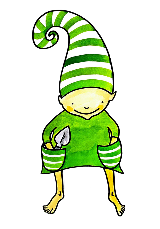 Doprava či dolevaVolám tě, sluníčkoJarní probuzení